Уважаемые держатели"Дисконтной карты члена профсоюза"!Сеть народных барбершопов «КУЗЬМА» г. Новосибирск стала нашим партнёром.Эксклюзивная скидка по«Дисконтной карте члена профсоюза» - 10%*.*Скидка не суммируетсяс действующими скидками и акциями.Стрижем и бреем на совесть.Главной задачей барбершопа, является предоставление мужчинам качественных стрижек по доступным ценам. Мужские стрижки от 300 рублей.Актуальные адреса барбершопов :г. Новосибирск, ул. Красина, 66г. Новосибирск, ул. Карла Маркса, 55г. Новосибирск, ул. Тюленина, 16/1тел. +7 (383) 209-19-19Сайт: https://barberkuzma.ru/ВКонтакте: https://vk.com/kuzma_barbernsk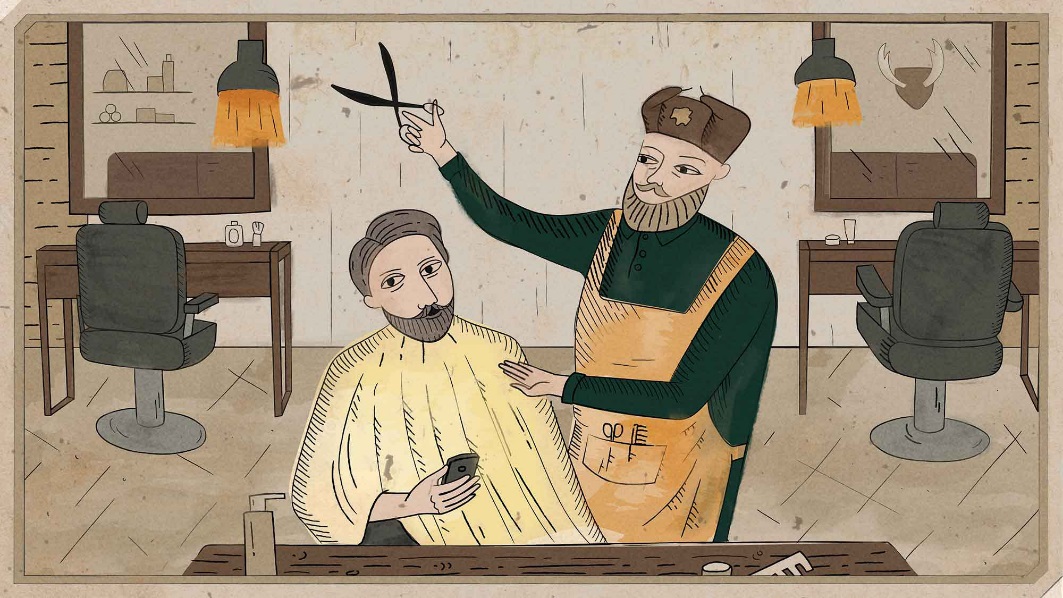 